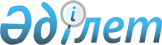 О внесении изменений в решение Аягозского районного маслихата Восточно-Казахстанской области от 24 декабря 2021 года № 10/203-VIІ "О бюджете Мамырсуского сельского округа Аягозского района на 2022-2024 годы"Решение Аягозского районного маслихата Восточно-Казахстанской области от 31 марта 2022 года № 12/244-VII
      Аягозский районный маслихат Восточно-Казахстанской области РЕШИЛ:
      1. Внести в решение Аягозского районного маслихата Восточно- Казахстанской области "О бюджете Мамырсуского сельского округа Аягозского района на 2022-2024 годы" от 24 декабря 2021 года №10/203-VIІ следующие изменения:
      пункт 1 изложить в новой редакции:
      "1. Утвердить бюджет Мамырсуского сельского округа на 2022-2024 годы согласно приложениям 1, 2 и 3 соответственно, в том числе на 2022 год в следующих объемах:
      1)доходы – 65887,9 тысяч тенге, в том числе:
      налоговые поступления – 4789,0 тысяч тенге;
      неналоговые поступления – 2228,0 тысяч тенге;
      поступления от продажи основного капитала – 0,0 тысяч тенге;
      поступления трансфертов – 58870,9 тысяч тенге;
      2)затраты – 66867,1 тысяч тенге;
      3)чистое бюджетное кредитование – 0,0 тысяч тенге, в том числе:
      бюджетные кредиты – 0,0 тысяч тенге;
      погашение бюджетных кредитов – 0,0 тысяч тенге;
      4) сальдо по операциям с финансовыми активами – 0,0 тысяч тенге, в том числе:
      приобретение финансовых активов – 0,0 тысяч тенге;
      поступления от продажи финансовых активов государства – 0,0 тысяч тенге;
      5) дефицит (профицит) бюджета – - 979,2 тысяч тенге;
      6) финансирование дефицита (использование профицита) бюджета – 979,2 тысяч тенге, в том числе:
      поступление займов – 0,0 тысяч тенге;
      погашение займов – 0,0 тысяч тенге;
      используемые остатки бюджетных средств – 979,2 тысяч тенге.";
      приложение 1 к указанному решению изложить в новой редакции согласно приложению к настоящему решению.
      2. Настоящее решение вводится в действие с 1 января 2022 года. Бюджет Мамырсуского сельского округа на 2022 год
					© 2012. РГП на ПХВ «Институт законодательства и правовой информации Республики Казахстан» Министерства юстиции Республики Казахстан
				
      Исполняющая обязанности секретаря Аягозского районного маслихата 

Г. Абуталипова
Приложение к решениюАягозского районного маслихата от 31 марта 2022 года №12/244-VІIПриложение 1 к решению Аягозского районного маслихата от 24 декабря 2021 года №10/203-VІI
Категория
Категория
Категория
Категория
Категория
Категория
Категория
Категория
Категория
Сумма (тысяч тенге)
Класс
Класс
Класс
Класс
Класс
Класс
Класс
Сумма (тысяч тенге)
Подкласс
Подкласс
Подкласс
Подкласс
Сумма (тысяч тенге)
Наименование
Наименование
Сумма (тысяч тенге)
I. Доходы
I. Доходы
65887,9
1
1
Налоговые поступления
Налоговые поступления
4789,0
01
01
01
Подоходный налог
Подоходный налог
0,0
2
2
Индивидуальный подоходный налог
Индивидуальный подоходный налог
0,0
04
04
04
Hалоги на собственность
Hалоги на собственность
4789,0
1
1
Hалоги на имущество
Hалоги на имущество
196,0
3
3
Земельный налог
Земельный налог
78,0
4
4
Hалог на транспортные средства
Hалог на транспортные средства
4515,0
2
2
Неналоговые поступления
Неналоговые поступления
2228,0
01
01
01
Доходы от государственной собственности
Доходы от государственной собственности
6,0
5
5
Доходы от аренды имущества, находящегося в государственной собственности
Доходы от аренды имущества, находящегося в государственной собственности
6,0
06
06
06
Прочие неналоговые поступления
Прочие неналоговые поступления
2222,0
1
1
Другие неналоговые поступления в местный бюджет
Другие неналоговые поступления в местный бюджет
2222,0
3
3
Поступления от продажи основного капитала
Поступления от продажи основного капитала
0,0
01
01
01
Продажа государственного имущества, закрепленного за государственными учреждениями
Продажа государственного имущества, закрепленного за государственными учреждениями
0,0
1
1
Продажа государственного имущества, закрепленного за государственными учреждениями
Продажа государственного имущества, закрепленного за государственными учреждениями
0,0
4
4
Поступления трансфертов 
Поступления трансфертов 
58870,9
02
02
02
Трансферты из вышестоящих органов государственного управления
Трансферты из вышестоящих органов государственного управления
58870,9
3
3
Трансферты из районного (города областного значения) бюджета
Трансферты из районного (города областного значения) бюджета
58870,9
Функциональная группа
Функциональная группа
Функциональная группа
Функциональная группа
Функциональная группа
Функциональная группа
Функциональная группа
Функциональная группа
Сумма (тысяч тенге)
Сумма (тысяч тенге)
Функциональная подгруппа
Функциональная подгруппа
Функциональная подгруппа
Функциональная подгруппа
Функциональная подгруппа
Функциональная подгруппа
Функциональная подгруппа
Сумма (тысяч тенге)
Сумма (тысяч тенге)
Администратор бюджетных программ
Администратор бюджетных программ
Администратор бюджетных программ
Администратор бюджетных программ
Администратор бюджетных программ
Сумма (тысяч тенге)
Сумма (тысяч тенге)
Программа
Программа
Программа
Программа
Сумма (тысяч тенге)
Сумма (тысяч тенге)
Наименование
Наименование
Сумма (тысяч тенге)
Сумма (тысяч тенге)
ІІ. Затраты
ІІ. Затраты
66867,1
66867,1
01
Государственные услуги общего характера
Государственные услуги общего характера
39519,7
39519,7
1
1
Представительные, исполнительные и другие органы, выполняющие общие функции государственного управления
Представительные, исполнительные и другие органы, выполняющие общие функции государственного управления
39519,7
39519,7
124
Аппарат акима города районного значения, села, поселка, сельского округа
Аппарат акима города районного значения, села, поселка, сельского округа
39519,7
39519,7
001
001
Услуги по обеспечению деятельности акима города районного значения, села, поселка, сельского округа
Услуги по обеспечению деятельности акима города районного значения, села, поселка, сельского округа
38919,7
38919,7
022
022
Капитальные расходы государственного органа
Капитальные расходы государственного органа
600,0
600,0
106
106
Проведение мероприятий за счет чрезвычайного резерва местного исполнительного органа для ликвидации чрезвычайных ситуаций социального, природного и техногенного характера
Проведение мероприятий за счет чрезвычайного резерва местного исполнительного органа для ликвидации чрезвычайных ситуаций социального, природного и техногенного характера
0,0
0,0
04
Образование
Образование
0,0
0,0
1
1
Дошкольное воспитание и обучение
Дошкольное воспитание и обучение
0,0
0,0
124
Аппарат акима города районного значения, села, поселка, сельского округа
Аппарат акима города районного значения, села, поселка, сельского округа
0,0
0,0
004
004
Дошкольное воспитание и обучение и организация медицинского обслуживания в организациях дошкольного воспитания и обучения
Дошкольное воспитание и обучение и организация медицинского обслуживания в организациях дошкольного воспитания и обучения
0,0
0,0
07
Жилищно-коммунальное хозяйство
Жилищно-коммунальное хозяйство
26368,2
26368,2
02
02
Коммунальное хозяйство
Коммунальное хозяйство
500,0
500,0
124
Аппарат акима города районного значения, села, поселка, сельского округа
Аппарат акима города районного значения, села, поселка, сельского округа
500,0
500,0
014
014
Организация водоснабжения населенных пунктов
Организация водоснабжения населенных пунктов
500,0
500,0
07
Жилищно-коммунальное хозяйство
Жилищно-коммунальное хозяйство
25868,2
25868,2
3
3
Благоустройство населенных пунктов
Благоустройство населенных пунктов
25868,2
25868,2
124
Аппарат акима города районного значения, села, поселка, сельского округа
Аппарат акима города районного значения, села, поселка, сельского округа
25868,2
25868,2
008
008
Освещение улиц в населенных пунктах
Освещение улиц в населенных пунктах
6270,9
6270,9
009
009
Обеспечение санитарии населенных пунктов
Обеспечение санитарии населенных пунктов
9827,4
9827,4
010
010
Содержание мест захоронений и погребение безродных
Содержание мест захоронений и погребение безродных
0,0
0,0
011
011
Благоустройство и озеленение населенных пунктов
Благоустройство и озеленение населенных пунктов
9769,9
9769,9
12
Транспорт и коммуникации
Транспорт и коммуникации
0,0
0,0
1
1
Автомобильный транспорт
Автомобильный транспорт
0,0
0,0
124
Аппарат акима города районного значения, села, поселка, сельского округа
Аппарат акима города районного значения, села, поселка, сельского округа
0,0
0,0
013
013
Обеспечение функционирования автомобильных дорог в городах районного значения, селах, поселках, сельских округах
Обеспечение функционирования автомобильных дорог в городах районного значения, селах, поселках, сельских округах
0,0
0,0
13
Прочие
Прочие
0,0
0,0
9
9
Прочие
Прочие
0,0
0,0
124
Аппарат акима города районного значения, села, поселка, сельского округа
Аппарат акима города районного значения, села, поселка, сельского округа
0,0
0,0
040
040
Реализация мероприятий для решения вопросов обустройства населенных пунктов в реализацию мер по содействию экономическому развитию регионов в рамках Государственной программы развития регионов до 2025 года
Реализация мероприятий для решения вопросов обустройства населенных пунктов в реализацию мер по содействию экономическому развитию регионов в рамках Государственной программы развития регионов до 2025 года
0,0
0,0
15
Трансферты
Трансферты
979,2
979,2
1
1
Трансферты
Трансферты
979,2
979,2
124
Аппарат акима города районного значения, села, поселка, сельского округа
Аппарат акима города районного значения, села, поселка, сельского округа
979,2
979,2
048
048
Возврат неиспользованных (недоиспользованных) целевых трансфертов
Возврат неиспользованных (недоиспользованных) целевых трансфертов
979,2
979,2
III. Чистое бюджетное кредитование
III. Чистое бюджетное кредитование
0,0
0,0
Бюджетные кредиты
Бюджетные кредиты
0,0
0,0
Погашение бюджетных кредитов
Погашение бюджетных кредитов
0,0
0,0
IV. Сальдо по операциям с финансовыми активами
IV. Сальдо по операциям с финансовыми активами
0,0
0,0
Приобретение финансовых активов
Приобретение финансовых активов
0,0
0,0
Поступления от продажи финансовых активов государства
Поступления от продажи финансовых активов государства
0,0
0,0
V. Дефицит (профицит) бюджета
V. Дефицит (профицит) бюджета
- 979,2
- 979,2
VI. Финансирование дефицита (использование профицита) бюджета
VI. Финансирование дефицита (использование профицита) бюджета
979,2
979,2
Поступление займов
Поступление займов
0,0
0,0
Погашение займов
Погашение займов
0,0
0,0
8
8
Используемые остатки бюджетных средств
Используемые остатки бюджетных средств
979,2
979,2
01
Остатки бюджетных средств
Остатки бюджетных средств
979,2
979,2
1
1
Свободные остатки бюджетных средств
Свободные остатки бюджетных средств
979,2
979,2